ПРОЕКТО внедрении системы персонифицированногофинансирования дополнительного образованиядетей и утверждении Правил персонифицированногофинансирования дополнительного образования детейв Моргаушском районе  Чувашской Республики В целях реализации мероприятий федерального проекта «Успех каждого ребенка»  национального проекта «Образование», утвержденного протоколом президиума Совета при Президенте Российской Федерации по стратегическому развитию и национальным проектам от 3 сентября 2018 г.  №10,  на основании распоряжения Кабинета Министров Чувашской Республики от 15.08.2019 г.          № 737-р «О внедрении системы персонифицированного финансирования дополнительного образования детей в Чувашской Республике», Уставом Моргаушского района Чувашской Республики администрация Моргаушского района Чувашской Республики постановляет:Обеспечить внедрение с 1 сентября 2019 года на территории Моргаушского района Чувашской Республики системы  персонифицированного финансирования дополнительного образования детей. Утвердить Правила персонифицированного финансирования дополнительного образования детей в Моргаушском районе (далее – Правила) согласно приложению.Определить отдел образования, молодежной политики, физической культуры и спорта администрации Моргаушского района Чувашской Республики в качестве уполномоченного органа по реализации системы персонифицированного финансирования и по исполнению программы персонифицированного финансирования.Отделу образования, молодежной политики, физической культуры и спорта администрации Моргаушского района Чувашской Республики, отделу культуры, архивного дела и туризма Моргаушского района Чувашской Республики, сектору физической культуры и спорта администрации Моргаушского района Чувашской Республики, сектору информационного обеспечения администрации Моргаушского района обеспечить внедрение модели персонифицированного финансирования в муниципальных организациях, реализующих дополнительные общеобразовательные программы.Отделу образования, молодежной политики, физической культуры и спорта администрации Моргаушского района Чувашской Республики обеспечить взаимодействие с оператором персонифицированного финансирования Чувашской Республики, содействовать информированию о системе персонифицированного финансирования, организационному и методическому сопровождению внедрения системы персонифицированного финансирования.Разместить настоящее постановление на официальном сайте органа местного самоуправления в информационно-телекоммуникационной сети «Интернет».Контроль за исполнением настоящего постановления возложить на Тарасову Л.Ю., заместителя главы администрации района по социальному развитию – начальника отдела организационно-кадрового, правового обеспечения и по работе с органами местного самоуправления.Глава администрацииМоргаушского района Чувашской Республики                                  Р.Н. Тимофеев                                                                  Исп. Дипломатова З.Ю. тел. 62-4-33Приложение к постановлениюадминистрации Моргаушского районаЧувашской Республики от __________ г. №____Правила персонифицированного финансирования дополнительного образования детей в Моргаушском районе Чувашской РеспубликиПравила персонифицированного финансирования дополнительного образования детей в Моргаушском районе Чувашской Республики (далее – Правила) регулируют функционирование системы персонифицированного финансирования (далее ПФ) дополнительного образования детей (далее – система ПФ), внедрение которой осуществляется в муниципальном образовании с целью реализации распоряжения Кабинета Министров Чувашской Республики от 15.08.2019 г. № 737-р и утвержденных им Правил персонифицированного финансирования дополнительного образования детей в Чувашской Республике (далее – региональные Правила). С целью обеспечения единства образовательного пространства и равенства образовательных возможностей для детей Чувашской Республики на территории муниципального образования вводится система ПФ, соответствующая принципам, установленным в региональных Правилах. Настоящие Правила используют понятия, предусмотренные региональными Правилами. ПФ вводится для оплаты образовательных услуг дополнительного образования детей по дополнительным общеразвивающим программам, реализуемым муниципальными организациями Моргаушского района Чувашской Республики (поставщиками образовательных услуг). Возраст включения ребенка в систему ПФ – с 5 лет до 18 лет. В случае если обучающемуся, зачисленному на образовательную программу, в текущем году исполняется 18 лет, то образовательное учреждение   предлагает пройти ускоренный модульный курс обучения до наступления возраста 18 лет.Сертификат дополнительного образования с определенным номиналом, в муниципальном образовании, обеспечивается за счет средств бюджета Моргаушского района Чувашской Республики. Отдел образования, молодежной политики, физической культуры и спорта администрации Моргаушского района Чувашской Республики (уполномоченный орган) ежегодно до 20 декабря предшествующего года (в 2019 году – до 20 июня 2019 года) с учетом возрастных категорий детей, имеющих потребность в получении дополнительного образования, направленности образовательных программ дополнительного образования определяет максимальное число сертификатов на следующий год, номинал сертификатов и объем финансового обеспечения сертификатов, утверждает программу персонифицированного финансирования и предоставляет данные сведения оператору персонифицированного финансирования для фиксации в ИС.Муниципальный опорный центр дополнительного образования детей Моргаушского района Чувашской Республики ( Муниципальное автономное учреждение дополнительного образования «Станция юных техников» Моргаушского района Чувашской Республики) обеспечивает взаимодействие с оператором персонифицированного финансирования, организационное, информационное и методическое сопровождение внедрения системы ПФ на территории муниципального образования, включая информационно-просветительскую кампанию с родительской общественностью.Правила предоставления и использования сертификата дополнительного образования, порядок получения и использования сертификата дополнительного образования, права обучающихся в системе ПФ в Моргаушском районе Чувашской Республики соответствуют нормам, установленным региональными Правилами. Во всех вопросах, специально не урегулированных в Правилах, органы местного самоуправления и муниципальные организации руководствуются региональными Правилами. Объем оплаты образовательной услуги за счет средств сертификата определяется в объеме:нормативной стоимости образовательной услуги, скорректированной пропорционально сроку, оставшемуся до завершения реализации образовательной услуги или до завершения календарного года (далее – скорректированная нормативная стоимость), в случае если скорректированная нормативная стоимость одновременно не превышает цену образовательной услуги, скорректированную пропорционально сроку, оставшемуся до завершения его реализации (далее – скорректированная цена образовательной услуги) и доступный остаток обеспечения сертификата дополнительного образования;скорректированной цены образовательной услуги, в случае если скорректированная цена образовательной услуги одновременно меньше скорректированной нормативной стоимости и не превышает доступный остаток обеспечения сертификата;доступного остатка обеспечения сертификата, в случае если доступный остаток обеспечения сертификата одновременно меньше скорректированной нормативной стоимости и скорректированной цены образовательной услуги.Оплата образовательных услуг в объемах, предусматриваемых договорами об обучении (твердыми офертами), осуществляется уполномоченной организацией, порядок выбора которой устанавливается администрацией Моргаушского района Чувашской Республики.В пределах доступного числа сертификатов для финансирования услуг, предоставляемых поставщиками, функцию по подтверждению факта формирования сертификата выполняет оператор персонифицированного финансирования или поставщик.Оператор персонифицированного финансирования ведет учет заключаемых договоров об обучении между поставщиками и обучающимися, их родителями (законными представителями), заключаемых в рамках системы ПФ, посредством отражения данной информации в ИС.Поставщики образовательных услуг, дети, достигшие возраста 14 лет, родители (законные представители) детей руководствуются порядком подачи заявлений на обучение, заявлений о получении сертификата, порядком заключения и расторжения договоров об обучении, установленными региональными Правилами.Порядок использования сертификата для обучения по дополнительным общеразвивающим программам, порядок оплаты образовательной услуги за счет средств сертификата определяются региональными Правилами и муниципальными нормативно-правовыми актами администрации Моргаушского района Чувашской Республики.Чăваш Республики                 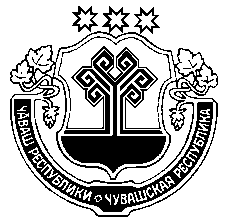    Муркаш районěн 	             администрацийě                         ЙЫШĂНУ                      ___________2019 с №_________       Муркаш сали                                                        Чувашская Республика Администрация Моргаушского районаПОСТАНОВЛЕНИЕ___________2019 с №_________        село Моргауши